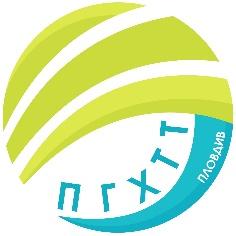 Приложение № 15 към заповед № РД-06-874/16.02.2022 г.ПРОФЕСИОНАЛНА ГИМНАЗИЯ ПО ХРАНИТЕЛНИ ТЕХНОЛОГИИ И ТЕХНИКА – ГР. ПЛОВДИВгр. Пловдив 4003, бул. „Васил Априлов” № 156, Директор: 032/95-28-38, Секретар: 032/95-50-18, e- mail: pghtt_plov@pghtt.net, http://pghtt.net/IХ Ж класГРАФИК ЗА КЛАСНИ И КОНТРОЛНИ РАБОТИII СРОК НА 2021/2022 УЧЕБНА ГОДИНАинж. Людмила Ганчева,директор на ПГ по хранителни технологии и техника – гр. Пловдив     Учебен предметФевруариМартАприлМайЮни     Учебен предметдата/часдата/часдата/часдата/часдата/часБългарски език и литература28.03.2022 г.  7 час02.06.2022 г.    5-6 час/Кл. р./Математика08.03.2022 г.2 час17.05. 2022 г.  2 час/Кл. р./ЧЕ – английски език11.02.2022 г.   5 час27.05. 2022 г.  5-6 час/Кл. р./ЧЕ – немски/руски език20.04.2022 г.   5 час08.06.2022 г.    5-6 час/Кл. р./Информационни технологии28.02.2022 г.   1 час.История и цивилизации14.03. 2022 г.    6 часГеография и икономика07.06.2022 г.  1 час Философия11.04.2022 г.  4 часБиология и здравно образование15.03.2022 г.  7 часФизика и астрономия10.03.2022 г.  1 часХимия и опазване на околната среда22.03.2022 г.    6 часОрганична химия24.02.2022 г.   7 часПриложна физикохимия25.02. 2022 г.    3 часНеорганична химия25.03.2022 г.    1 час